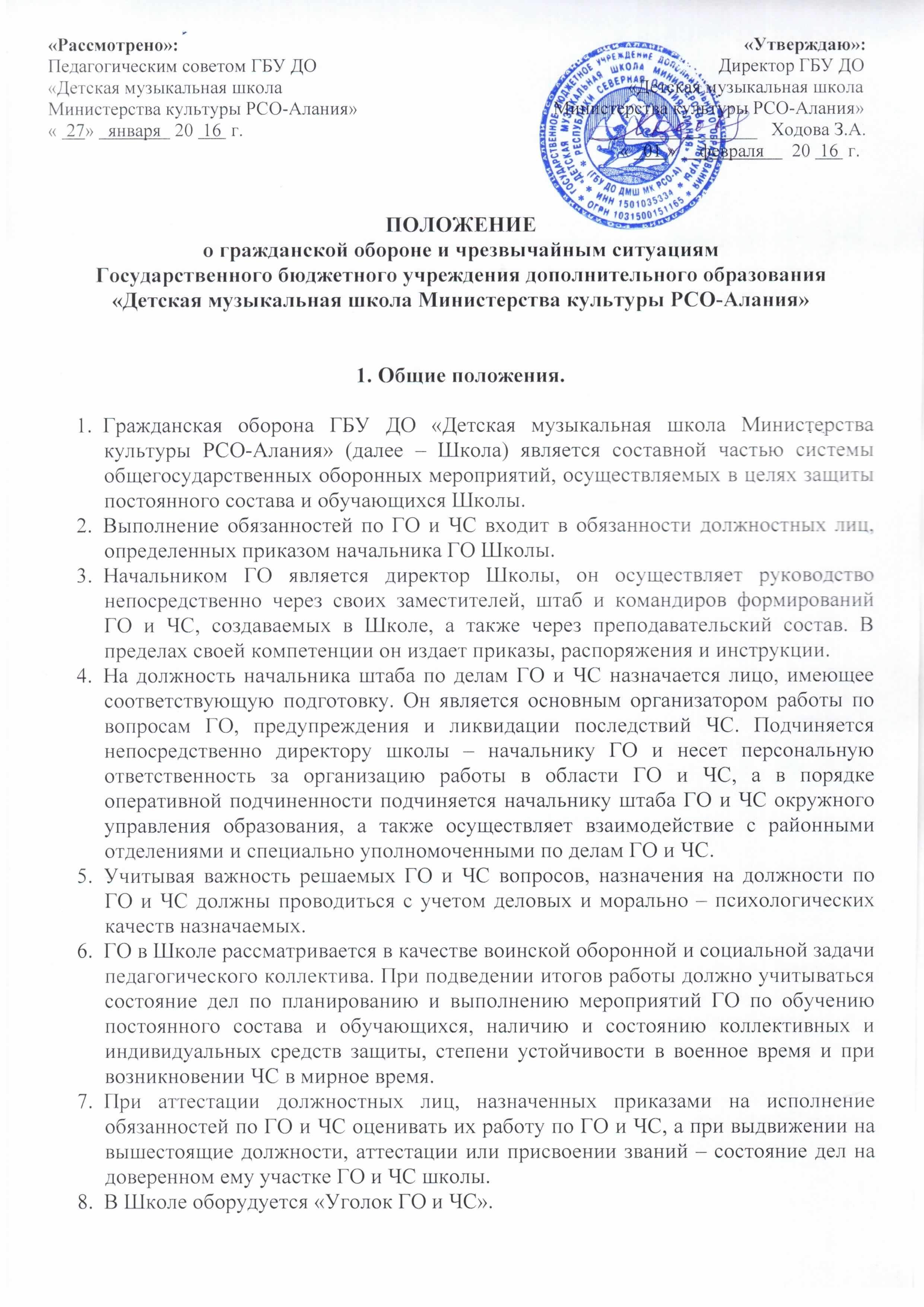 Ежегодно планируется и проводится «День защиты детей», который является смотром качественного состояния ГО и ее способностей обеспечить защиту постоянного состава и учащихся при ЧС в мирное и военное время.2. Основные задачи по ГО и ЧС в Школе.Основными задачами ГО и ЧС являются:Защита постоянного состава и обучающихся в период их пребывания в Школе при возникновении ЧС в мирное время, а также при угрозе нападения и при возникновении очагов поражения в военное время.Создание, подготовка и поддержание в постоянной готовности невоенизированных формирований ГО и ЧС для решения задач гражданской обороны и оказания помощи пострадавшим при авариях на радиоактивно и химически опасных предприятиях, при пожарах, наводнениях и других стихийных бедствиях.Создание и поддержание в готовности средств оповещения и связи, оповещение постоянного состава и обучающихся и доведение до них требований штаба ГО и ЧС окружного управления образования по обстановке.Накопление собственного фонда противорадиационных укрытий в подвальных (полуподвальных) помещениях Школы, использование защитных сооружений РЭУ как укрытия постоянного состава и обучающихся.Накопление средств разведки, дозиметрического контроля, организация их учета, надежного хранения и проверки на работоспособность.Пропаганда ГО и ЧС, планирование и проведение «Дня защиты детей».Выполнение задач ГО и ЧС достигается:Заблаговременным планированием мероприятий по ГО и ЧС.Целенаправленной подготовкой должностных лиц Школы к выполнению своих функциональных обязанностей в различной обстановке.Проведением тренировок по практической отработке приемов и способов защиты постоянного состава и учащихся.Планированием денежных средств на приобретение имущества ГО, учебных и наглядных пособий.Постоянным совершенствованием ГО, периодическим заслушиванием должностных лиц по делам ГО и ЧС о состоянии доверенного ему участка работы.3. Организация структуры гражданской обороны.В состав должностных лиц по делам ГО и ЧС должно входить такое количество лиц, которое обеспечит выполнение возникающих задач как в мирное, так и в военное время.Организационная структура ГО ЧС Школы:Начальник гражданской обороныНачальник штаба ГО ЧС – заместитель НГОЗаместитель начальника штаба ГО ЧСЗаместитель начальника штаба по МТОПредседатель комиссии по эвакуацииНештатные аварийно-спасательные формирования ГО ЧС:√ Спасательная группа√ Санитарная группа√ Группа пожаротушения√ Звено связи и оповещения√ Пост радиационно-химического наблюдения√ Группа общественного порядкаФУНКЦИОНАЛЬНЫЕ ОБЯЗАННОСТИ ДОЛЖНОСТНЫХ ЛИЦ ШКОЛЫ.I. НАЧАЛЬНИК ГРАЖДАНСКОЙ ОБОРОНЫ.     Начальником ГО является директор Школы, он подчиняется начальнику ГО отдела образования и начальнику ГО управления района.     Начальник ГО Школы несет полную ответственность за постоянную готовность, своевременное и качественное планирование, подготовку и проведение всех мероприятий ГО и ЧС в мирное и военное время.     На начальника ГО возлагается:Обеспечение постоянной готовности ГО Школы к выполнению возложенных на нее ее задач.Личное участие в разработке и руководство разработкой плана ГО и ЧС на мирное и военное время.Организация управления, связи и оповещения при возникновении ЧС в мирное время и при возникновении опасности в военное время.Контроль над деятельностью своих заместителей, членов штаба ГО и ЧС, командиров формирований ГО и ЧС.Планирование и обслуживание вопросов ГО и ЧС на заседаниях педсовета Школы.Подбор помещений в подвальных частях здания Школы для приспособления их под укрытие и организация надежного хранения индивидуальных средств защиты и приборов.Руководство проведением «Дня защиты детей» и тренировок по оповещению о возникшей опасности.Обеспечение накопления индивидуальных средств защиты и специального имущества, организация хранения, поддержание их в готовности к выдаче в установленном порядке.Организация и проведение рассредоточения и эвакуации из опасных зон заражения (затопления) в загородную зону или безопасное место.Контроль над обучением за педагогическим составом по обязательной программе ГО и ЧС.Организация эвакуации постоянного состава и членов их семей в безопасную зону и вывоз туда учебного имущества и литературы.Подведение итогов работы за учебный год и издание приказов.Руководство пропагандой ГО и ЧС.Выявление в РЭУ (ЖЭУ) закрепленных за Школой мест укрытия в защитных сооружениях.II. ЗАМЕСТИТЕЛЬ НАЧАЛЬНИКА ГО ПО ЭВАКУАЦИИ.ПРЕДСЕДАТЕЛЬ ЭВАКУАЦИОННОЙ КОМИССИИ.     Заместителем начальника ГО по эвакуации назначается заместитель директора по воспитательной работе. В практической работе он выполняет указания и распоряжения начальника ГО и председателя эвакуационной комиссии района. При выполнении своих обязанностей руководствуется планом эвакуации (разделом плана ГО школы) и другими руководящими документами по вопросам эвакуации и рассредоточения.          Заместитель начальника ГО по эвакуации отвечает:За разработку раздела плана ГО «Организация эвакуации постоянного состава и членов их семей в безопасную зону» и подготовку списков на эвакуацию.За разработку расчетов по вывозу в загородную зону учебного имущества, учебной литературы и другого имущества, необходимого для учебного процесса в загородной зоне.За оповещение и сбор эвакуационной группы, и приведение ее в готовность к работе.За своевременный сбор эвакуируемых лиц, организацию посадки и отправки постоянного состава по назначению в установленные сроки.За организацию перевозки необходимого оборудования, имущества и литературы.          На заместителя начальника ГО по эвакуации возлагается:Сбор сведений о постоянном составе школы и членов их семей, подлежащих эвакуации в безопасную зону и разработку раздела плана ГО по эвакуационным вопросам и вывозу имущества.Знание времени, места и способа эвакуации.Знание порядка и схемы оповещения постоянного состава школы.Руководство составлением списков (в трех экз.) лиц, подлежащих эвакуации и расселению в безопасной зоне.Планирование работы эвакуационной группы по корректировке плана эвакуации и вывоза школьного имущества.Взаимодействие со штабом ГО района и органами управления образованием по эвакуационным вопросам.Участие в разработке мероприятий по выводу из зон заражения.Участие в проведении занятий с постоянным составом и обучающимися по эвакуационным вопросам.III. ЗАМЕСТИТЕЛЬ НАЧАЛЬНИКА ГО ПО МАТЕРИАЛЬНО-ТЕХНИЧЕСКОМУ ОБЕСПЕЧЕНИЮ.     Заместителем начальника ГО по МТО назначается заведующий складом. Он подчиняется начальнику ГО и отвечает за материально-техническое снабжение ГО школы.          На него возлагается:Накопление средств индивидуальной защиты для постоянного состава и обучающихся.Накопление приборов радиационной и химической разведки и дозиметрического контроля.Ежегодная подача заявок в управление образования района на необходимое химическое, медицинское и имущество связи.Оборудование помещения для хранения имущества ГО с передачей на пульт охраны.Своевременное получение имущества ГО и препаратов.Руководство звеном МТО Школы, его комплектование и распределение функциональных обязанностей.Производство расчетов на вывоз учебного имущества в безопасную зону.Обеспечение имуществом ГО плановых занятий, тренировок, игр и «Дня защиты детей».Ведение учета наличия имущества ГО и предоставление необходимых отчетов.           Заместитель начальника ГО по МТО обязан:Организовать питание постоянного состава и учащихся при возникновении ЧС.Решать вопросы МТО постоянного состава и членов их семей в безопасной зоне.Обеспечить перевозку имущества в зону размещения на военное время.Поддерживать взаимодействие с районными службами МТО и питания.Участвовать в разработке планов ГО Школы по вопросам МТО, разрабатывать предложения по его улучшению.IV. ШТАБ ГО И ЧС.     На штаб ГО и ЧС возлагается организация выполнения всех мероприятий по делам ГО и ЧС и обеспечение управления подчиненными силами и средствами. Штаб комплектуется из педагогического состава и руководства Школы. На должность  начальника штаба назначается заместитель директора по учебной работе. Выполнение обязанностей помощника НШ возлагается на секретаря учебной части.          Штаб должен:Своевременно разрабатывать и ежегодно уточнять план ГО и ЧС.Проводить обучение ГО и ЧС постоянного состава.Организовать проведение мероприятий по ГО и ЧС, осуществлять их контроль.Своевременно подготовить пункт управления и организовать связь и оповещение.Обеспечить своевременное оповещение постоянного состава и обучающихся при получении сообщений штаба ГО района при возникновении ЧС в мирное время и опасности в военное время.Организовать работу формирований ГО и ЧС при выявлении обстановки и необходимости выполнения возникающих задач.Своевременно предоставлять донесения и отчеты по ГО и ЧС.Вести учет доз радиоактивного облучения, полученных при ЧС постоянным составом и обучающимися.Разрабатывать учебно-методические материалы для проведения тренировок по ГО и ЧС.Планировать и проводить мероприятия по повышению устойчивости работы школы в военное и мирное время.Организовать приспособление подвальных помещений для целей укрытия при радиоактивном заражении.Планировать и проводить «День защиты детей».НАЧАЛЬНИК ШТАБА ПО ДЕЛАМ ГО И ЧС.     Подчиняется начальнику ГО Школы и является первым заместителем. В порядке оперативной подчиненности НШ подчиняется начальнику штаба по делам ГО и ЧС окружного управления образования, а также осуществляет взаимодействие с районными отделениями и специально уполномоченными по делам ГО и ЧС. НШ по делам ГО и ЧС имеет право от имени начальника ГО Школы отдавать распоряжения (приказы) по вопросам ГО и ЧС и отвечает:За организацию разработок плана ГО Школы в режиме повседневной деятельности и чрезвычайной ситуации и их корректировку.За организацию проведения и учета мероприятий в соответствии с «Планом основных мероприятий по вопросам ГО и ЧС».За организацию выполнения всех задач, возложенных на штаб, за руководство деятельностью штаба по выполнению мероприятий в установленные сроки.За организацию обучения работников Школы в соответствии в Постановление Правительства РФ от 02 ноября 2000 года №841.За организацию создания и поддержания в готовности использования средств системы связи и оповещения по предупреждению и ликвидации ЧС природного и техногенного характера и ведению гражданской обороны.На НШ по делам ГО и ЧС возлагается:Разработка плана «Основных мероприятий по вопросам ГО и ЧС Школы» и его корректировка в зависимости от изменившихся условий и обстановки.Организация сбора, анализа и изучения данных об обстановке, подготовка необходимых расчетов и предложений по организации и проведению мероприятий.Доведения задач до подчиненных и контроль за их выполнением.Разработка проектов приказов о назначении на должности по ГО и ЧС в соответствии со структурой.Планирование и организация подготовки по ГО и ЧС постоянного состава школы и обучающихся.В случае возникновения ЧС и при угрозе их возникновения планирование и организация эвакуационных мероприятий.Проведение тренировок по оповещению постоянного состава Школы и обучающихся.Участие в подготовке мест хранения имущества ГО и контроль за его использование в учебном процессе.Подготовка пункта управления и оборудование его средствами связи и оповещения.Планирование и организация проведения командно-штабных учений по ГО и ЧС, «Дней защиты детей».Организация контроля за выполнение принятых решений и утвержденных планов по мероприятиям ГО.Быть представителем Школы во всех государственных и других организациях по вопросам ГО и ЧС.Вносить на рассмотрение директора Школы предложения по совершенствованию ведения ГО.Представлять отчет в вышестоящую организацию о проделанной работе по ГО и ЧС, количеству учащихся и работающего персонала школы для их обеспечения средствами индивидуальной защиты на особый период.ЗАМЕСТИТЕЛЬ НШ ПО ОПЕРАТИВНЫМ ВОПРОСАМ.     Заместителем НШ по делам ГО и ЧС назначается преподаватель-организатор ОБЖ, он является первым заместителем НШ по делам ГО и ЧС и в его отсутствие выполняет его обязанности.     ЗНШ отвечает за вопросы оперативного планирования ГО и ЧС и практического выполнения запланированных мероприятий. Он несет ответственность за состояние планирования ГО и ЧС и выполнения практических задач.          ЗНШ отвечает за разработку:Плана ГО и ЧС на мирное время.Плана ГО и ЧС на военное время.Плана подготовки по ГО и ЧС руководящего состава преподавателей и обучающихся.Итогового приказа за прошедший учебный год с определение задач на текущий год и расписаниями занятий руководящего состава.          На ЗНШ по оперативным вопросам возлагается:Проведение занятий по разделу «ГО и ЧС» по программе ОБЖ с обучающимися, преподавательским составом по расписанию занятий по ГО и ЧС.Контроль над выполнением плана подготовки по ГО и ЧС всех категорий обучаемых.Участие в планировании и проведении «Дня защиты детей».Оказание помощи преподавательскому составу в подборе и подготовке индивидуальных личных средств защиты.Участие в организации и представлении приборов ПР и ПХЗ для проверки и градуирования в специальных предприятиях.Участие в играх и тренировках по вопросам ГО и ЧС.Ежегодная корректировка планов ГО и ЧС на мирное и военное время.Поддержание взаимодействия с РЭУ (ЖЭУ), выделяющими убежища ГО.Поддержание взаимодействия со штабами ГО и ЧС района по вопросам планировании и практического выполнения мероприятий ГО и ЧС.Участие в разработке тренировок по ГО и ЧС.Ежемесячная информация начальника ГО школы о состоянии ГО и мерах ее улучшения.Руководство мероприятиями ГО при возникновении ЧС в мирное время.ПОМОЩНИК НШ.     Помощником НШ по делам ГО и ЧС назначается секретарь учебной части. Он подчиняется НШ и его заместителю и отвечает за решение практических вопросов с невоенизированными формированиями, пропаганду ГО, а также спортивных мероприятий с элементами ГО и ОБЖ.          ПНШ отвечает за разработку:Плана проведения «Дня защиты детей».Списков невоенизированных формирований ГО, согласно организационно-штатной структуры школы.Схемы оповещения постоянного состава и учащихся, включенных в списки формирований ГО.          На ПНШ возлагается:Проведение тренировок с учебными формированиями ГО и ЧС по выполнению ими своих обязанностей по проведению спасательных работ и оказанию помощи пораженным.Подготовка поста радиационной и химической разведки и укомплектование его всем необходимым.Оборудование уголка ГО и ЧС и его периодическое обновление.Проведение смотров формирований ГО и ЧС и поддержание их в постоянной готовности.Ведение журнала по учету доз облучения постоянного состава и учащихся.Ведение журнала учета проводимых мероприятий по ГО и ЧС в Школе.Пропаганда ГО.Руководство учебным формирование ГО и ЧС при проведении тренировок по ГО и ЧС.Участие в проведении занятий по ГО и ЧС с постоянным составом и обучающимися.ПОЛОЖЕНИЕ О СЛУЖБАХ ГО И ЧС.I. СЛУЖБА СВЯЗИ И ОПОВЕЩЕНИЯ.     Для организации оповещения и сбора руководящего и постоянного состава, а также связи создается служба связи и оповещения, состоящая из начальника группы связи и оповещения и посыльных. Начальником группы связи и оповещения назначается преподаватель, посыльными учителя или ученики старших классов. Начальник группы подчиняется НШ по делам ГО и ЧС.     Организация оповещения и сбора руководящего состава при возникновении ЧС в нерабочее время возлагается на охрану школы. Оповещение и сбор руководящего состава в рабочее время и постоянного состава в любое время возлагается на начальника группы связи и оповещения.     Оповещение руководящего и постоянного состава осуществляется в соответствии со схемой оповещения.     Связь организуется через городскую АТС с управлением образования округа и районным управлением по делам ГО и ЧС. Ответственный за связь штаб ГО и ЧС школы. При выходе из строя городской АТС связь осуществляется посыльными.          Начальник группы связи и оповещения обязан:Организовать команду посыльных и постоянно следить за ее укомплектованность.Знать схему оповещения и осуществлять сбор руководящего и постоянного состава исходя из ее требований.Руководить работой посыльных.III. СЛУЖБА ОБЩЕСТВЕННОГО ПОРЯДКА.     Для обеспечения общественного порядка при возникновении ЧС в школе создается команда общественного порядка. Команда состоит из начальника команды и ее членов.      Начальником команды назначается преподаватель. Членами команды являются вахтёры. Начальник команды подчиняется НШ по делам ГО и ЧС.     Первоочередной задачей службы охраны общественного порядка является обеспечение порядка и оказание помощи классным руководителям, преподавателям при эвакуации учащихся из здания школы, а также обеспечение охраны всех входов и выходов в школе.          Начальник команды обязаны:1.Организовать свою команду и постоянно следить за её укомплектованностьюРаспределить членов команд по классам и выходам.Знать и довести до каждого члена команды варианты эвакуации из здания школы.III.ПРОТИВОПОЖАРНАЯ СЛУЖБА.     Для обеспечения решения задач ГО и ЧС в Школе создается противопожарный расчет, состоящий из начальника и членов расчета. Начальником ППР назначается преподаватель Школы, который подчиняется НШ по делам ГО и ЧС. Членами расчета могут быть преподаватели, обученные правилам применения средств пожаротушения, а также члены дружины юных пожарников в возрасте 15-17 лет.     Основной задачей противопожарной службы является тушение пожара до прибытия подразделений пожарной охраны.     Начальник ППР обязан знать порядок управления боевыми действиями на пожаре и применения имеющегося пожарного оборудования, места размещения пожарных водных источников (водоемов, гидрантов, внутреннего противопожарного водопровода и пр.).         Члены расчета обязаны:Знать свои обязанности по табелю боевого расчета и в случае возникновения пожара принимать активное участие в его тушении.Следить за готовностью к действию систем противопожарной защиты, первичных средств пожаротушения, имеющихся в Школе и о всех обнаруженных недостатках докладывать начальнику ППР.Выполнять возложенные обязанности, распоряжения начальника ППР, повышать свои пожарно-технические знания, посещать учебные занятия, предусмотренные планом.IV. СЛУЖБА РАДИАЦИОННОЙ И ХИМИЧЕСКОЙ РАЗВЕДКИ.     Для обеспечения решения задач ГО по радиационной, химической разведке и дозиметрического контроля постоянного состава и учащихся в школе создается служба радиационной и химической защиты (РХЗ). Состоит служба РХЗ из начальника службы, назначаемого из состава преподавателей школы, как правило, преподавателя химии и бойца радиационно-химического наблюдения (РХН), назначаемого из состава преподавателей или учеников старших классов. Начальник службы РХЗ подчиняется НШ по делам ГО и ЧС.     Основной задачей службы РХЗ является постоянный контроль за радиационной и химической обстановкой вокруг школы и дозиметрического контроля по классам.          Начальник службы РХЗ обязан:Выставить пост РХН. Обеспечить его средствами индивидуальной защиты и приборами радиационной и химической разведки. Ответственных лиц за дозиметрический контроль снабдить приборами дозиметрического контроля. Сведения о дозах облучения представлять в штаб ГО Школы в 7.45 и 19.45 ежедневно. Обучать подчиненных правилам пользования приборами радиационной, химической разведки и дозиметрического контроля. V. МЕДИЦИНСКАЯ СЛУЖБА.     Для решения задач ГО и ЧС по медицинскому обеспечению постоянного состава и учащихся в школе создается санитарный пост, состоящий из начальника и санпостовцев. В санитарный пост определяются лица, обученные по специальной программе.     Начальником санитарного поста назначается заместитель директора Школы по учебной работе, который является НШ по делам ГО и ЧС, санпостовцами – преподаватели.     Медицинская служба предназначена для оказания первой медицинской помощи пораженным и больным в очагах массовых поражений, в районах стихийных бедствий, при авариях и катастрофах (временную остановку кровотечения, проведение искусственного дыхания, наложение повязок, шин, дачу антидотов и некоторые другие мероприятия).          Начальник санитарного поста обязан:Знать и уметь оказывать первую медицинскую помощь.Обучать приемам оказания первой медицинской помощи своих подчиненных.Оборудовать и следить за состоянием уголка здоровья.Иметь аптечки для оказания первой медицинской помощи.VI. СЛУЖБА СПАСЕНИЯ.     С целью спасения людей из завалов и оказанию первой помощи в школе создается служба спасения во главе с начальником группы спасения и членами группы. Начальником группы назначается преподаватель, преподаватели мужчины. Начальник группы спасения подчиняется НШ по делам ГО и ЧС.     Все члены группы должны знать технику безопасности при проведении спасательных работ и уметь оказывать первую медицинскую помощь при необходимости.     Начальник группы спасения обязан:Организовать группу спасения.обучать членов группы правилам спасения, соблюдению техники безопасности и умению оказывать первую медицинскую помощь.Иметь необходимые средства для проведения спасения и аптечки для оказания первой медицинской помощи.Поддерживать постоянную связь с медицинской службой.VII. СЛУЖБА ЭВАКУАЦИИ.     Для осуществления эвакуационных мероприятий в школе создается служба эвакуации, в состав которой входит начальник эвакуационной группы (заместитель директора воспитательной работе), являющийся заместителем начальника ГО по эвакуации, и преподаватели.     Эвакуации подлежит канцелярия, библиотека, учебно-наглядные пособия.     Начальник эвакуационной группы обязан:Определить состав эвакуационной группы.Руководить личным составом группы.Знать, что и в каком количестве вывозится, иметь опись перевозимого имущества.Сопровождать и организовать охрану перевозимого груза.Организовать разгрузку по прибытии в эвакуируемую зону.VIII. СЛУЖБА ПИТАНИЯ.     Для обеспечения и организации питания постоянного состава, членов их семей, учащихся школы в мирное и военное время создается служба питания, возглавляемая начальником службы. Начальником службы назначается заместитель директора по социальным вопросам. В состав службы питания могут входить преподаватели-женщины. Начальник службы питания подчиняется заместителю начальника ГО по МТО.     Основная задача службы питания – организовать питание постоянного состава, членов их семей при выезде в загородную зону, а также учащихся при возникновении ЧС.     Начальник службы питания обязан:Знать количественный состав преподавателей, обслуживающего персонала и членов их семей, выезжающих в эвакуационную зону. Знать количественный состав учащихся. Создать группу по приготовлению пищи (при отсутствии специалистов) и обслуживанию. Поддерживать постоянную связь с местными службами питания на постоянном месте дислокации и при выезде в эвакуируемую зону.